Curriculum VitaeEDUCATION / TRAINING (Rows can be added if needed)HONORS AND AWARDS (Rows can be added if needed)PUBLICATIONS (only 3 papers as 1st or corresponding author)Please scan the first page of each publication and attach it in the following page< Example > Please delete the image below and insert yours.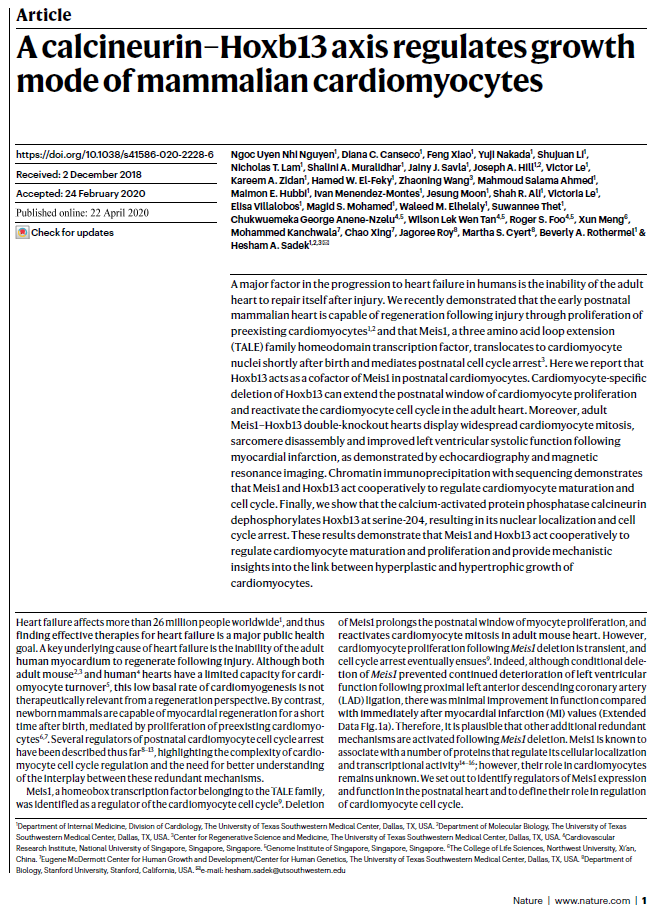 NameField of StudyE-mailCountry of Current ResidencePhoneNationalityAffiliationInstitutionLocationDegree(if applicable)Field of StudyStarting Date ~ Completion Date(MM/YYYY)B.A.M.S.Ph.D.Post-doctorOrganizationTitleDate (MM/YYYY)1Publication Date (MM/YYYY)JournalImpact Factor (IF)11Title12Publication Date (MM/YYYY)JournalImpact Factor (IF)22Title23Publication Date (MM/YYYY)JournalImpact Factor (IF)33Title3